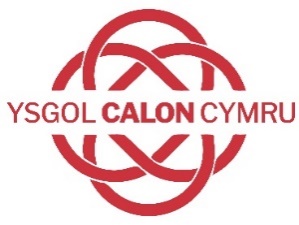 The School at the Heart of Wales                         5th May 2023Dear Parent / Guardian,Exams for years 12 and 13 start on the 15th May.  If students have exams, they will not be in lessons obviously and these will take place on their home campus. It may be that if a student has an exam in the afternoon session they will want to revise in the morning, however, we will be asking students to ask their teachers if this is ok, out of courtesy.  Please encourage them to be in lessons whenever possible - Exams that day are the only reason we will authorise absences from lessons.YEAR 13Year 13 will be on study leave after half term.Welsh Bacc students will not be expected to attend lessons this term once the Marks have been submitted to IAMIS, but have been told to continue to attend unless given permission by Mr Evans (Builth) or Miss Hardwick (Llandrindod).If any year 13 students on either campus wish to use the Sixth Form Centre to study after Half Term, they are welcome to continue to attend if they want.Year 13 will have their Leavers afternoon on Friday 23rd June lesson 5 on the Builth campus.  Their Prom is on Wednesday 28th June.YEAR 12Year 12 students do not have study leave after half term as they will have finished their exams.    Attendance after half term is crucial for maintaining engagement in A-level studies.  Therefore, lessons will continue for year 12 and teachers will be expecting them in lessons to commence the A2 course.Wednesday 5th July will be a TED-X event for year 12 lessons 4 and 5 about UCAS and personal statements, Apprenticeships, use of Ai, careers of the future and Enterprise to be held at the Sixth form centre, Llandrindod Wells .Year 12 are expected to go on a work shadowing placement the week of the 10th July.  This should be an authentic placement linked to their career choice or subjects studied and is essential for supporting UCAS and Apprenticeship applications, so please talk to them about where they would like to go to, emphasise how essential this opportunity is for higher education and work in the future.  If they hear this message from all of us, they are more likely to engage with this work placement.Mrs E Tiernan & Ms K Derhe​Progress Leaders Sixth Form The School at the Heart of Wales                         5ed Mai 2023Annwyl Riant / Gwarcheidwad,Mae arholiadau blynyddoedd 12 a 13 yn dechrau ar 15fed Mai.  Os oes arholiadau gan y myfyrwyr, ni fyddant mewn gwersi a chynhelir y rhain yn eu campws cartref. Gall fod arholiad gan y myfyriwr yn sesiwn y prynhawn a byddant am adolygu yn y bore, ond, byddwn yn gofyn i’r myfyrwyr i ofyn i’w hathrawon os yw hyn yn iawn, o gwrteisi.  Anogwch hwy i fod mewn gwersi lle’n bosibl – arholiadau’r diwrnod hwnnw yw’r unig reswm y byddwn y awdurdodi absenoldebau o wersi.BLWYDDYN 13Bydd blwyddyn 13 ar seibiant astudio wedi’r hanner tymor.  Ni ddisgwylir i fyfyrwyr Bagloriaeth Cymru fynychu gwersi y tymor hwn wedi cyflwyno marciau i’r bwrdd arholi, ond dywedwyd wrthynt am barhau i fynychu oni bai y cawsant ganiatâd gan Mr Evans (Llanfair-ym-Muallt) neu Miss Hardwick (Llandrindod).Os oes unrhyw fyfyriwr blwyddyn 13 ar un o’r ddau campws yn dymuno defnyddio Canolfan y Chweched Dosbarth i astudio ar ôl Hanner Tymor, mae croeso iddynt barhau i fynychu os dymunant.Cynhelir prynhawn Gadawyr blwyddyn 13 ar ddydd Gwener 23ain Mehefin, gwers 5 ar gampws Llanfair-ym-Muallt.  Cynhelir eu Prom ar ddydd Mercher 28ain Mehefin.BLWYDDYN 12Nid oes seibiant astudio gan fyfyrwyr blwyddyn 12 ar ôl hanner tymor am y byddant wedi gorffen eu harholiadau.  Mae presenoldeb ar ôl hanner tymor yn hanfodol er mwyn cynnal ymgysylltiad â’u hastudiaethau Safon Uwch.  Felly, bydd gwersi’n parhau ar gyfer myfyrwyr blwyddyn 12 a bydd athrawon yn disgwyl iddynt fod yn y gwersi er mwyn dechrau ar y cwrs U2.Bydd dydd Mercher 5ed Gorffennaf yn ddiwrnod TED-X ar gyfer blwyddyn 12 yn ystod gwersi 4 a 5 ac yn ymwneud ag UCAS a datganiadau personol, prentisiaethau, y defnydd o Ai, gyrfaoedd y dyfodol, a Menter sydd i’w gynnal yng Nghanolfan y Chweched Dosbarth, Llandrindod. Dyddiad i’w roi yn eich dyddiaduron: i ddilyn y digwyddiad hwn ar 5ed Gorffennaf cynhelir cyfarfod Rhieni o 6-7 pm am geisiadau UCAS a phrentisiaethau a sut y gallwn gydweithio i gefnogi eich mab/merch i’w paratoi ar gyfer Addysg Uwch. Bydd yn gymorth i’w paratoi ar gyfer eu llwybr wedi iddynt adael yr ysgol. Rhoddir mwy o fanylion am y digwyddiad ar ôl gwyliau’r hanner tymor.Disgwylir i flwyddyn 12 fynychu lleoliad cysgodi gwaith wythnos y 10fed Gorffennaf.  Dylai fod yn leoliad dilys sy’n gysylltiedig â’u dewis o yrfa neu bynciau a astudiwyd ac mae’n hanfodol i gefnogi ceisiadau UCAS a phrentisiaethau, felly siaradwch â hwyn ynglŷn â ble hoffent fynd er mwyn eu symbylu i fanteisio i’r eithaf ar y cyfle hanfodol hwn ar gyfer addysgt uwch a gwaith yn y dyfodol.  Diolch am eich cefnogaeth parhaol gyda’r Chweched Dosbarth.Mrs E Tiernan a Ms K Derhe​Arweinwyr Cynnydd y Chweched Dosbarth Form 